Cserkész önkéntesként a koronavírus idejénKedves cserkésztestvérek, az Önkéntes Központok és Szervezetek Platformja a besztercebányai Önkéntes Központ nonprofit szervezettel együttműködve kidolgozta azokat az elveket és tanácsokat, amiket minden önkéntesnek szívből ajánlunk ezekben a nehéz időkben. Bazár Gyuri cserkésztestvérünk jóvoltából immár magyarul is elolvashatod ezeket a fontos gondolatokat!JM!
Csémi Szilárd – KismedveSZMCS ügyvezető elnökÖnkéntes vagyok a koronavírus idején – elvek és tanácsokLegyetek különösen óvatosak. A fertőzés veszélye rátok, és másokra is ott leselkedik minden szolgálatban, amit elvállaltok. Ne dolgozzatok önkényesen, meggondolatlanul.Ha az önkéntesség mellett döntötök a legfontosabb, hogy felelősségteljesek legyetek önmagatokkal és másokkal szemben is. Legyetek teljesen egészségesek, ha segíteni akartok. A tevékenységetek során vigyázzatok magatokra és óvjátok a veszélyeztetett csoportokat (a 65 évnél idősebbek, a krónikus és daganatos betegségekkel küzdők, a szív- és érrendszeri problémákkal, valamint légzőszervrendszeri problémákkal küzdők). Magadat tekintsd potenciális fertőzéshordozóknak. Ez a pont kimagaslóan fontos, hiszen a fertőzött ember legalább három napig nem észlel tüneteket, mégis terjeszti a vírust. És ha én is az vagyok? Ezért hordj maszkot! Maszk nélkül ne beszélj senkivel. A maszkot tekintsd fertőzőnek. Ha kezeddel megérinted, utána mindenképp fertőtlenítsd a kezed, ugyanez érvényes, ha orrodhoz, szádhoz, szemedhez nyúlsz. Ugyanolyan jó, ha szappannal kezet mosol. Akkor is moss kezet, szappannal és legalább 20 másodpercig, ha indulsz valahova. A szolidaritás leghatékonyabb formája a közeli emberek, családunk, szomszédjaink részére nyújtott segítség. Az idősebb és veszélyeztetett embereknek már az is nagy segítség, ha aktívan érdeklődünk, hogy rendben vannak-e, szükségük van-e valamire, esetleg, ha felajánljuk segítségünket egy nagyobb bevásárlás, vagy gyógyszerkiváltás erejéig, mivel így nem kell kockáztatniuk egészségüket egy ilyen úttal. A korlátozott szociális kapcsolatok idején a közeli hozzátartozóitokkal, barátaitokkal legyetek telefonos vagy internetes kapcsolatban, nyújtsatok nekik szociális segítséget a modern technológiák általi beszélgetésekkel. Amennyiben egy konkrét szervezetnél szeretnétek önkénteskedni, győződjetek meg a következőkről:Van-e a szervezetben olyan személy, aki koordinálja a tevékenységetA szervezet biztosít-e részetekre védőfelszereléstEgyértelmű-e a feladat (egy konkrét feladatban segítsetek, ne próbáljatok mindenben és mindenütt segíteni)Betanítanak-e a feladat elvégzéséreAz is segítség, ha otthon maradsz. Használd ki a lehetőségeket az otthoni vagy online segítségnyújtásra. Az önkéntes tevékenységekről aktuális információkat a helyi és a régiós önkormányzatok weboldalain találtok. Felkereshetitek a régiós önkéntes központokat is, melyekre elérhetőséget a www.dobrovolnictvo.com weboldalon találtok. Íme az alapvető jogaid és kötelezettségeid, ha önkénteskedni készülsz:Az önkéntes alapvető jogai:jogában áll az adott községben a betegség lefolyásáról minden tájékoztatást megkapniajogában áll az önkéntes tevékenységgel, a neki szánt feladattal és ennek időigényességével kapcsolatos minden információt megkapniajogában áll kapcsolatba lépni és együttműködni az önkéntesek koordinátorávaljogában áll kapcsolatba lépni és együttműködni azzal a személlyel, aki kiosztja és ellenőrzi a feladatokatjogában áll a tevékenységéhez szükséges minden képzést megkapniajogában áll a tevékenységéhez szükséges folyamatos támogatást megkapniajogában áll problémák esetén a szükséges segítséget megkapniajogában áll a koordinátor személyére hivatkozni, amennyiben valaki olyat kér tőle, ami nem része a programnak vagy nem felel meg a szabályainakjogában áll „nemet mondani”, ha a tevékenység nem felel meg az elképzeléseinek vagy képességeinekjogában áll visszajelzést és értékelést kérnie az elvégzett munkájával kapcsolatbanjogában áll az elvégzett munkáért pénzbeli / nem pénzbeli jutalmat kapniajogában áll a tevékenységével kapcsolatos kiadásainak fedezésérejogában áll a tevékenységéhez a megfelelő és szükséges hátteret megkapnia  jogában áll, hogy biztosítva legyen egészsége és biztonsága a tevékenysége soránjogában áll személyes adatainak védelme az érvényes jogi szabályozásoknak megfelelőenjogában áll a tevékenységéről és annak időtartamáról írásos bizonylatot és értékelést kapniaAz önkéntes alapvető kötelességei:köteles nem elhallgatni egészségügyi állapotát és nem végezni önkéntes tevékenységet, amennyiben olyan személlyel találkozott, aki vírusfertőzött vagy az erősen vírusfertőzött térségekben jártköteles az elvállalt tevékenységet legjobb tudása és képességei alapján elvégezniköteles a tevékenységét a szigorú higiéniai elveknek megfelelően végezni, úgy, hogy sem magát sem másokat ne veszélyeztessenköteles a koordinátor utasításait alapján eljárniköteles a szervezet etikai irányelveinek és biztonsági előírásainak megfelelően eljárniköteles a tevékenységhez szükséges képzéseken részt venniköteles elvégezni az elvállalt feladatokat, miközben nem élhet vissza a szervezet bizalmávalköteles segítséget kérni, ha szüksége van ráköteles tájékoztatni a koordinátort, amennyiben megszakítja tevékenységétköteles tevékenységét rendszeresen jelenteni a koordinátornakköteles tájékoztatni a koordinátort minden fontos eseményről a tevékenységével kapcsolatbantisztában van és tudatosítja saját korlátait (egészégügyi, időbeli stb.)köteles haladéktalanul jelenteni azon személyes adatainak változását, amelyek hatással lehetnek tevékenységéreKidolgozta az Önkéntes Központok és Szervezetek Platformja a besztercebányai Önkéntes Központ nonprofit szervezettel együttműködve.  Magyarra fordítás: Bazár György, Szlovákiai Magyar Cserkészszövetség - Zväz skautov maďarskej národnostiSpracovala Platforma dobrovoľníckych centier a organizácií v spolupráci s Centrom dobrovoľníctva, n.o. v Banskej Bystrici. Preklad do maďarčiny: Juraj Bazár, Szlovákiai Magyar Cserkészszövetség - Zväz skautov maďarskej národnostihttp://www.dobrovolnickecentra.sk/sk/novinky/novinky/263-komplexny-prehlad-zasady-a-odporucania-pre-dobrovolnikov-a-dobrovolnicky-v-case-koronavirusu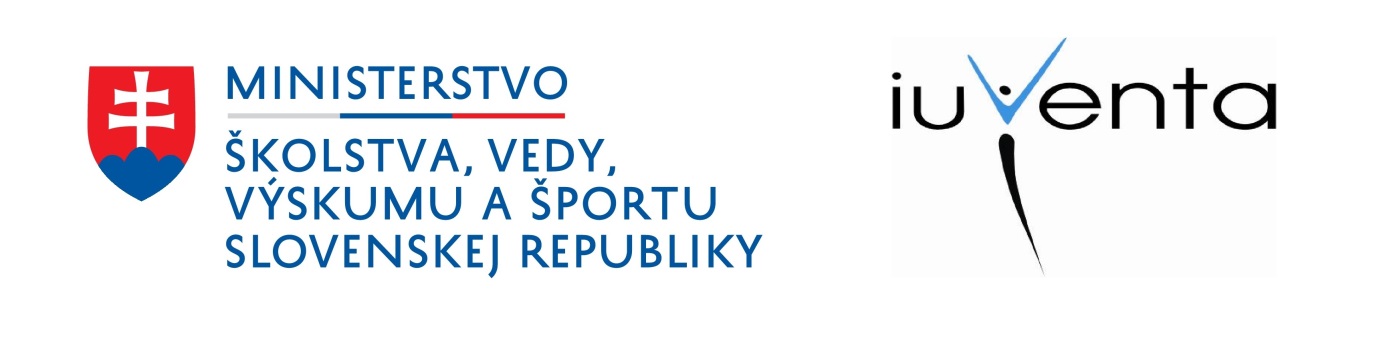 